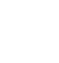 НОВООДЕСЬКА МІСЬКА РАДАМИКОЛАЇВСЬКОЇ ОБЛАСТІ  ВИКОНАВЧИЙ КОМІТЕТР І Ш Е Н Н Я      16 грудня 2021                           м. Нова Одеса                                   №  223Про схвалення Програми підтримки та розвитку первинної медико-санітарної допомоги, що надається КНП «Новоодеськийцентр первинної  медико-санітарної допомоги» Новоодеської міської радина період 2022- 2025 роки	Відповідно до пункту 1 частини «а» статті 28 Закону України "Про місцеве самоврядування в Україні", з метою своєчасного затвердження  програми для забезпечення ефективного функціонування системи надання доступної і якісної первинної медико-санітарної допомоги, виконавчий комітет міської  ради  ВИРІШИВ:1. Схвалити Програму підтримки та розвитку первинної медико-санітарної допомоги, що надається комунальним некомерційним підприємством «Новоодеський центр первинної медико-санітарної допомоги» Новоодеської міської ради на період 2022-2025 роки (далі - Програма), що додається.2. Директору КНП «НЦПМСД» НМР Дем’янову О.А. подати дану Програму на розгляд сесії Новоодеської міської ради.3. Контроль за виконанням цього рішення покласти на секретаря міської ради Брусенко О.О.Міський голова						         	  Олександр ПОЛЯКОВ